Correct the following.Read the statements below and for every false statement write a corrected version in the space below.Match the word with the definition. Learn the definitions.Use the internet and other resources to complete the following tasks:Hand warmersDescribe what chemical hand warmers are and how they are used.Explain how the hand warmers work.Is the reaction endothermic or exothermic? How can you tell?Draw a reaction profile for this reaction. Add labels for the product and reactants to the reaction profile.What other uses can you find for this type of reaction?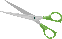 Use the internet and other resources to complete the following tasks.Chemical cold packsDescribe what chemical cold packs are and how they are be used.Explain how chemical cold packs workIs the reaction endothermic or exothermic? How can you tell?Draw a reaction profile for this reaction. Add labels for the product and reactants to the reaction profile.What other uses can you find for this type of reaction?Highlight the correct answers for each question. Some questions may have more than one answer.Which of the following are metals?Which of the following are non-metals?Combustion is a reaction that needs …During combustion, energy is transferred to the surroundings as 	 and 	Thermal	 is a reaction where a single reactant is broken down by heat.During a chemical reaction, atoms and molecules are rearranged but the ……. is always conserved.Reactants are substances that …Mercury oxide is broken down using only heat. Which two products are formed?ANSWERSThere are two versions of the student sheet. The first is more challenging than the second. The corrected text is on slides 7–8 of the PowerPoint. As an alternative ask several students to read out their answers.AnswersMetals are shiny, good conductors of heat and electricity, can be bent and shaped, and are usually solid at room temperature. Non-metals are dull, poor conductors of electricity and heat, brittle, and usually solid or gas at room temperature. However, bromine is a non-metal that is a liquid at room temperature and mercury is a metal that is liquid at room temperature.Metals and non-metals can react with oxygen in the air to form oxides which are either acids or bases. Some metals react with acids to form a substance called a salt. An example of this is when zinc is reacted with sulfuric acid to form zinc sulfate. The zinc sulfate is a salt. During the reaction, hydrogen gas is given off. We can test for this gas using the pop test. We can summarise the reaction between the metal and acid using this equation:acid + metal → salt + hydrogenSuggested answersThe corrected statements are on slide nine of the PowerPoint.Suggested answersSheet AHand warmers are often sold to fit inside of gloves or at outdoor events. A chemical reaction is started that causes energy to be released in the form of heat. Iron powder is reacted with oxygen forming rust Fe2O3 which releases heat (there are other examples).The reaction is exothermic because the hand warmer heats up. 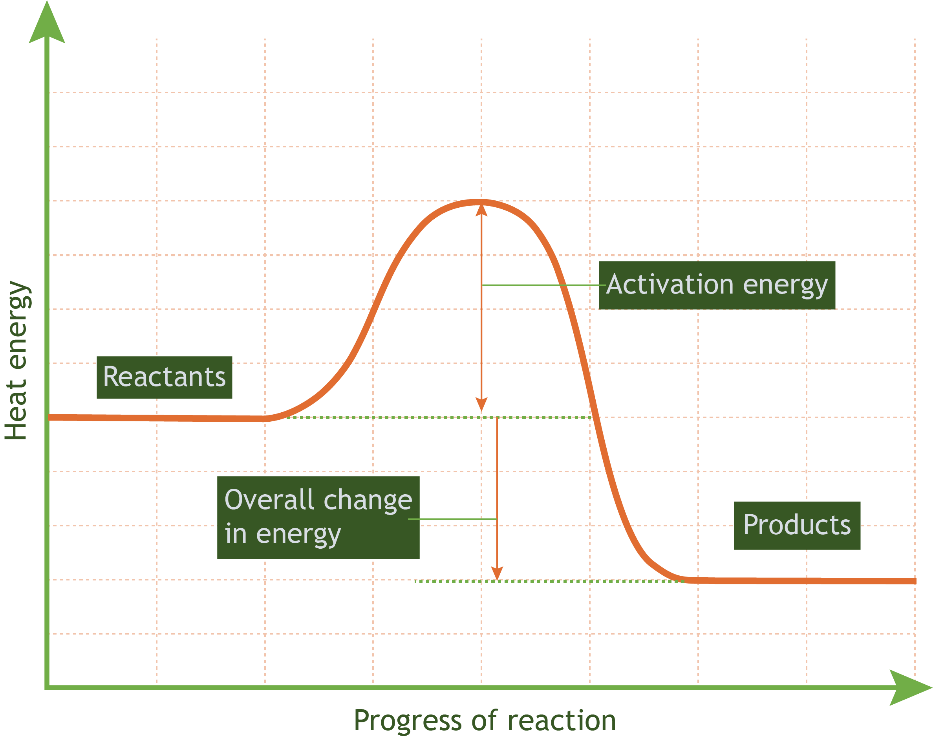 Sheet BCold packs are used for sports injuries. A chemical reaction is started when ammonium nitrate and water react, causing energy to be absorbed from the surroundings. The reaction is endothermic because the reaction causes the surroundings to cool down. 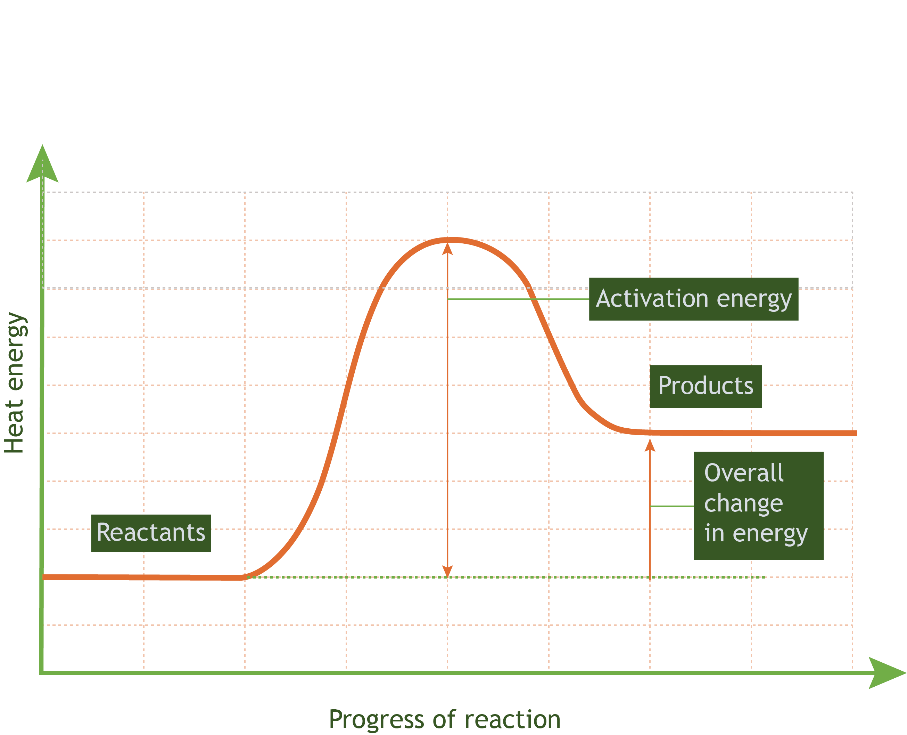 Assessment and answersStudents can mark their answers.Which of the following are metals?Which of the following are non-metals?Combustion is a reaction that needs …During combustion, energy is transferred to the surroundings as 	 and 	.Thermal 	 is a reaction where a single reactant is broken down by heat.During chemical reactions, atoms and molecules are rearranged but the 	 is always conserved.Reactants are substances that …Mercury oxide is broken down using only heat. Which two products are formed?6.1 Metals and non-metals6.1 Metals and non-metalsTask 2Task 2Metals and non-metals (version 2)Metals and non-metals (version 2)Metals are shiny, poor conductors of heat and electricity, and can be bent and shaped and are usually a gas at room temperature. Non-metals are dull, poor conductors of electricity and heat, brittle, and usually solid or gas at room temperature. However, chlorine is a non-metal that is a liquid at room temperature and copper is a metal that is liquid at room temperature.Metals and non-metals can react with oxygen in the air to form carbonates which are either acids or bases. Some metals react with alkalis to form a substance called a salt. An example of this is when zinc oxide is reacted with hydrochloric acid to form zinc sulfate. The zinc sulfate is a salt. During the reaction, oxygen gas is given off. We can test for this gas using the pop test. We can summarise the reaction between the metal and acid using this equation:-acid + metal → salt + water6.2 Acids and alkalis6.2 Acids and alkalisTask 1Task 1True or false?True or false?StatementTrue or FalseCorrected statementEveryday acids can be found in soap, hair shampoo, and even toothpaste.All acids have the element hydrogen in common.Hydrochloric acid contains the elements of hydrogen, oxygen, and chlorine.All alkalis are harmless.The pH of a solution depends on how much water is mixed with the acid.Strong acids have a lower pH than weak acids.Blue litmus paper turns red in acid.Red litmus paper turns blue in an acid.Most flowers, fruit, and plant parts that are red, blue, or purple can be used as indicators.We use Universal indicator to know how strong or weak an acid or alkali is.6.3 Chemical energy6.3 Chemical energyTask 1Task 1DefinitionsDefinitionschemical bondOne in which energy is given out, usually as heat or light. catalystsA change in which a new substance is formed. exothermic reactionSubstances formed in a chemical reaction, shown after the reaction arrow in an equation.endothermic reactionThe force that holds atoms together in molecules.chemical reactionOne in which energy is taken in, usually as heat.reactantsSubstances that speed up chemical reactions but are unchanged at the end. productsSubstances that react together, shown before the arrow in an equation. 6.3 Chemical energy6.3 Chemical energyTask 1Task 1Sheet A - hand warmersSheet A - hand warmersTask 2Sheet B – cold packs6.4 Types of reaction6.4 Types of reactionTask 1Task 1ReactionsReactionsmercuryironbromineoxygenbrominesodiumfluorinecalciumcarbon dioxideairoxygennitrogenheatfirelightchemical energyburningdecayboilingdecompositionmasscolourstatereactantsare produced in a chemical reaction.are needed for a chemical reaction.should never be reacted.are safe to react.mercurycarbon dioxideoxideoxygenExtensionWrite a word equation for this investigation. Copper and sulfur are heated in a roaring flame for two minutes. When the student removed the boiling tube from the flame she noticed that the copper had a bluish coating surface. 32 g of sulfur is burned with iron to produce 88 g of iron sulfide. Calculate how much iron was involved in the reaction.16 g of methane was burned with 64 g of oxygen during a combustion reaction. 44 g of carbon dioxide was produced. Calculate the amount of water produced in the reaction, using the idea of conservation of mass.6.1 Metals and non-metals6.1 Metals and non-metalsTask 2Task 2Metals and non-metalsMetals and non-metals6.2 Acids and alkalis6.2 Acids and alkalisTask 1Task 1True or false?True or false?StatementTrue or FalseCorrected StatementEveryday acids can be found in soap, hair shampoo, and even toothpaste.FEveryday alkalis can be found in … All acids have the element hydrogen in common.THydrochloric acid contains the elements hydrogen, oxygen, and chlorine.F … contains the elements hydrogen and chlorine.All alkalis are harmless.FNot all alkalis are harmless.The pH of a solution depends on how much water is mixed with the acid.FThe pH of a solution depends on the strength of an acid.The concentration of a solution …Strong acids have a lower pH than weak acids.TBlue litmus paper turns red in acid.TRed litmus paper turns blue in an acid.FRed litmus paper turns blue in an alkali.Most flowers, fruit, and plant parts that are red, blue, or purple can be used as an indicator.TWe use Universal indicator to know how strong or weak an acid or alkali is.T6.3 Chemical energy6.3 Chemical energyTask 1Task 1Definitionschemical bondForce that holds atoms together in molecules.catalystsSubstances that speed up chemical reactions but are unchanged at the end.exothermic reaction One in which energy is given out, usually as heat or light.endothermic reactionOne in which energy is taken in, usually as heat.chemical reactionA change in which a new substance is formed.reactantsSubstances that react together, shown before the arrow in an equation.productsSubstances formed in a chemical reaction, shown after the reaction arrow in an equation.6.3 Chemical energy 6.3 Chemical energy Task 2Task 2Hand warmers and cold packsExothermicBothEndothermicReleases energy to the surroundings.Need activation energyAbsorbs energy from the surroundings.The energy released is higher than the activation energy.Involve a chemical reaction where reactant bonds are broken, and product bonds are madeThe energy released is lower than the activation energy.Graphs show energy changes over time6.4 Types of reaction 6.4 Types of reaction Task 1Task 1Reactionsmercuryironbromineoxygenbrominesodiumfluorinecalciumcarbon dioxideairoxygennitrogenheatfirelightchemical energyburningdecayboilingdecompositionmasscolourstatereactantsare produced in a chemical reaction.are needed for a chemical reaction to take place.should never be reacted.are safe to react.mercurycarbon dioxideoxideoxygenExtensionWrite the word equation for this investigation. Copper and sulfur are heated in a roaring flame for two minutes. When the student removed the boiling tube from the flame she noticed that the copper had a bluish coating surface. copper + sulfur  → copper sulfide32 g of sulfur is burned with iron to produce 88 g of iron sulfide. Calculate how much iron was involved in the reaction.32 g + mass of iron  → 88 g88 g - 32 = 56 gmass of iron = 56 g16 g of methane was burned with 64 g of oxygen during a combustion reaction. 44 g of carbon dioxide was produced. Calculate the amount of water produced in the reaction, using the idea of conservation of mass.methane + oxygen  → carbon dioxide + water16 g + 64 g = 44 g + mass of water80 g = 44 + mass of water80 - 44 = 36mass of water = 36 g